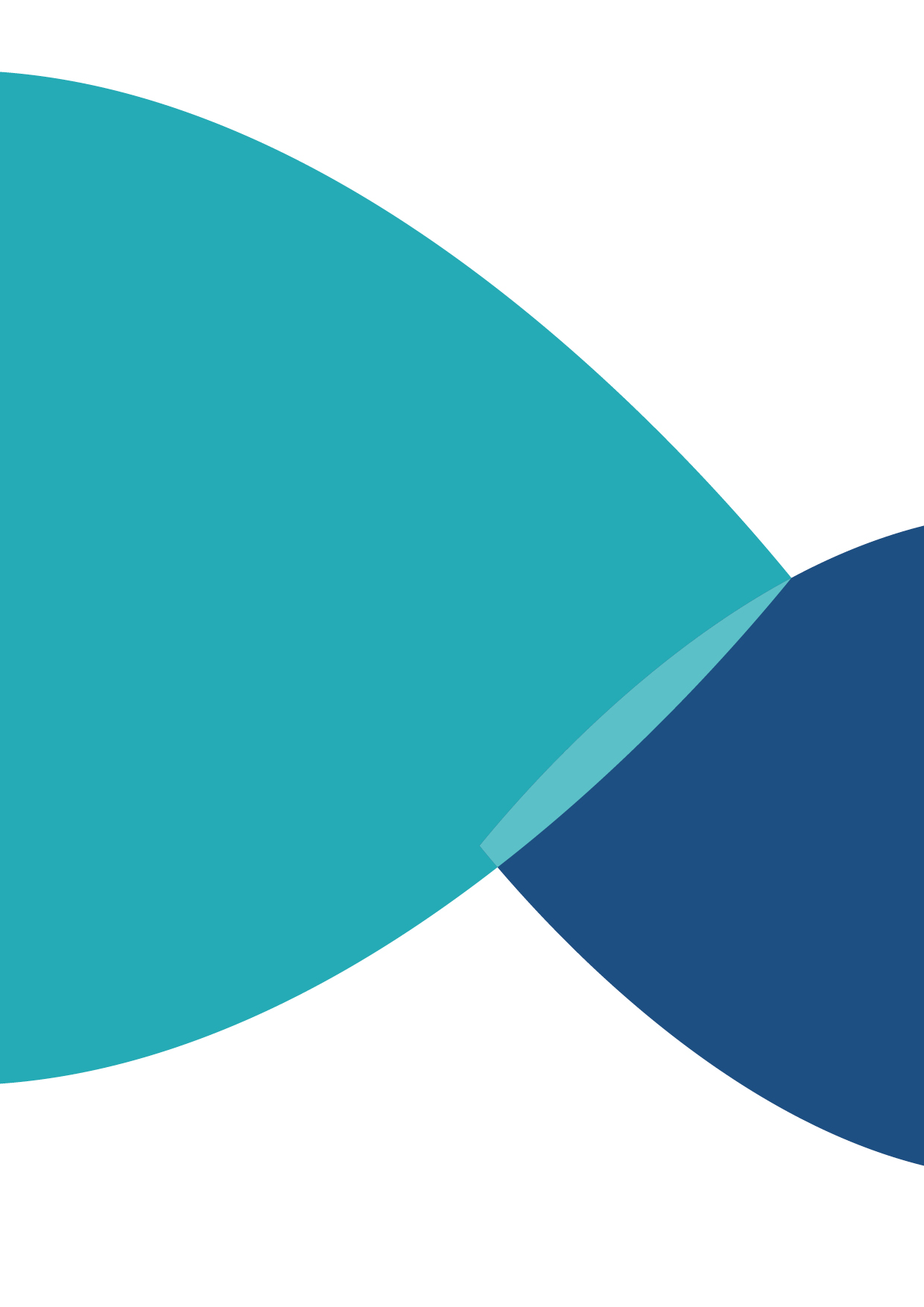 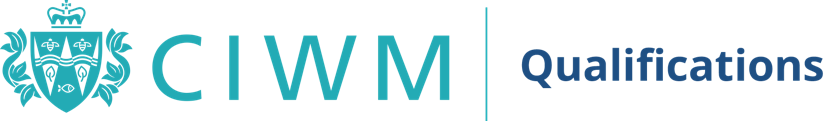 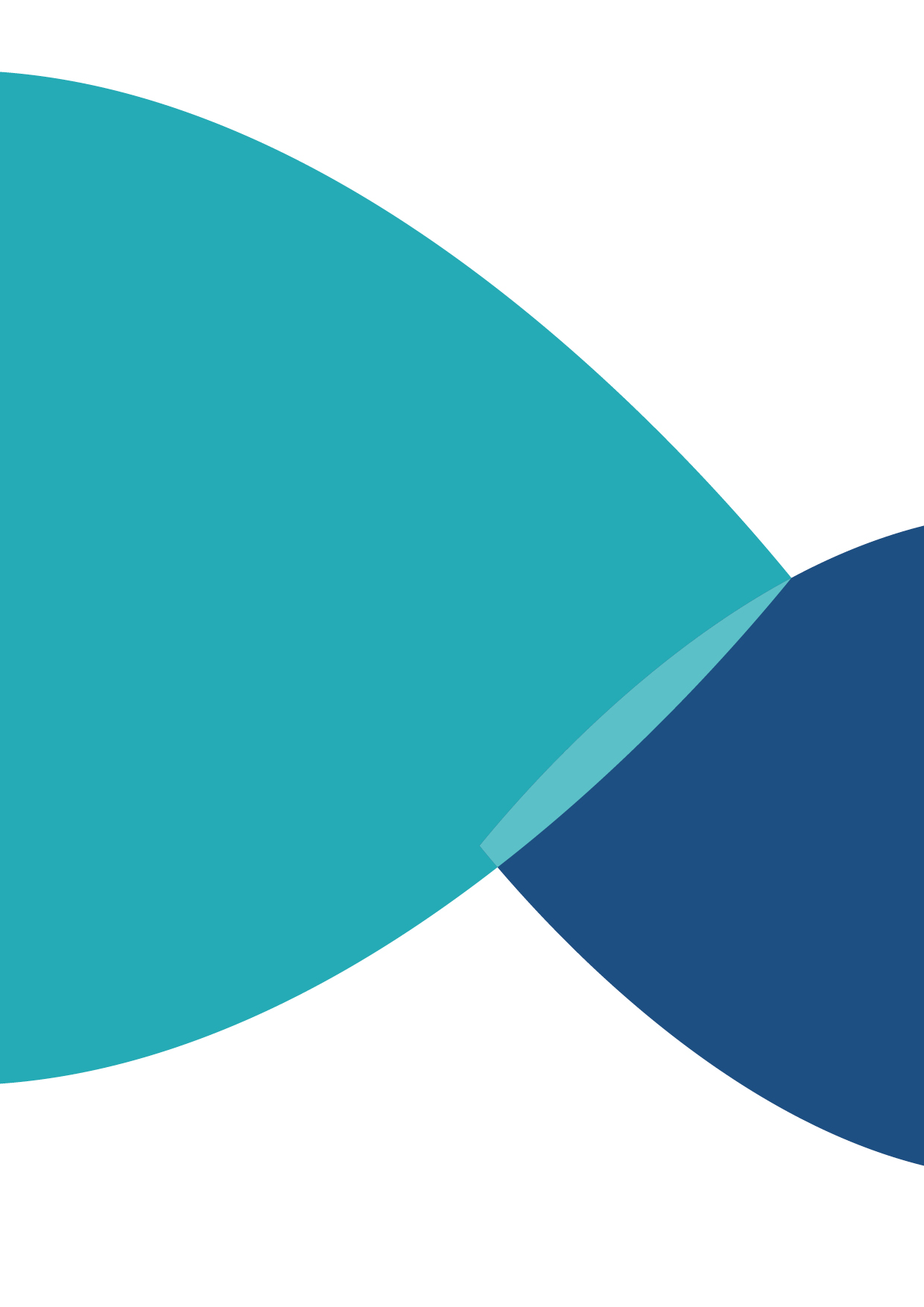 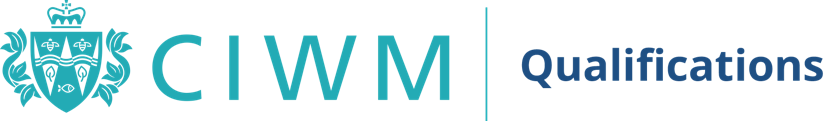 IntroductionCIWM has produced this document to assist CIWM (WAMITAB) Qualifications Centres wishing to become approved to deliver CIWM portfolio based qualifications. The below checklist details common policies, procedures and practices which underpin effective operations in line with CIWM’s quality assurance requirements for approved CIWM (WAMITAB) Qualifications Centres.  It is recommended that a prospective CIWM (WAMITAB) Qualifications Centre use the checklist to gain a better insight into its current position against each section and identify where any gaps in administrative and quality systems may exist.  This will help prepare for the subsequent approval visit carried out by a CIWM External Quality Assurer (EQA).  CIWM (WAMITAB) Qualifications Centre Delivery Team Vocational QualificationsCIWM expects that Assessors and Internal Quality Assurers (IQAs) involved in the delivery of CIWM portfolio based qualifications hold the appropriate qualifications and competence to carry out their roles. Assessors and IQAs must be approved by CIWM prior to them commencing delivery of CIWM qualifications. Assessor and IQA CVs and certificates should be provided to CIWM for approval.Please refer to: Code of Practice for CIWM Qualifications DeliveryCIWM (WAMITAB) Qualifications Centre Support GuideTaught and Tested QualificationsCIWM expects that trainers/tutors/teachers delivering knowledge and understanding qualifications and units should have relevant competence and expertise in the subject that they are delivering and have experience of delivering vocational learning. CIWM has produced and is able to provide learning and teaching materials to support delivery.  As such, trainers/tutors/teachers must be familiar with the content of the qualification and its associated materials.  In order to approve non-occupationally competent trainers/tutors/teachers for the delivery of this qualification, CIWM will require evidence that they have attended tutor training relating to the CIWM qualification they wish to deliver. Trainers/tutors/teachers must be approved by CIWM prior to them commencing delivery of CIWM qualifications. Trainer/tutor/teacher CVs and certificates should be provided to CIWM for approval. Trainers/tutors/teachers are not permitted to invigilate tests relating to the CIWM qualifications they deliver. Please refer to: Regulations for the Conduct of CIWM Multiple Choice Tests Code of Practice for CIWM Qualifications DeliveryCIWM CIWM (WAMITAB) Qualifications Centre Support GuideQualifications to be Approved during EQA VisitSupporting DocumentsCIWM (WAMITAB) Qualifications Centre Approval CriteriaSection 1: Policies and ProceduresCIWM (WAMITAB) Qualifications Centres must ensure that they have clear policies and procedures in place, including standard operating procedures, position guidelines, legal protection, ethical protection and safety guidelines. This ensures staff and learners understand what is expected of them and what they can expect from the CIWM (WAMITAB) Qualifications Centre.Section 2: StaffingCIWM (WAMITAB) Qualifications Centres must ensure that the roles, responsibilities, authorities and accountabilities of all staff (including those employed peripatetically) to facilitate effective management.Section 3: Communication with CIWMEffective communication with CIWM ensures that CIWM (WAMITAB) Qualifications Centres receive suitable information, advice and guidance. It also ensures that CIWM can support CIWM (WAMITAB) Qualifications Centres to manage any quality assurance incidents effectively to minimise learner disadvantage.Section 4: ResourcesCIWM (WAMITAB) Qualifications Centres must ensure they have sufficient resources to meet business requirements and deliver assessments to learners while maintaining compliance with Government legislation.Section 5: Learner SupportCIWM (WAMITAB) Qualifications Centres must ensure that they are able to provide adequate support to learners so they can meet the requirements of assessment. Learners should also be provided with opportunities to feedback to CIWM (WAMITAB) Qualifications Centres to improve procedures and practices.Section 6.1: Vocational Qualification DeliveryThis section outlines the criteria that specifically applies to CIWM (WAMITAB) Qualifications Centres delivering assignment and portfolio based assessed qualifications. CIWM (WAMITAB) Qualifications Centres must ensure they have the systems in place to deliver vocational qualifications to a high standard in accordance with CIWM requirements.Section 6.2: Taught and Tested Qualification DeliveryThis section outlines the criteria that specifically applies to CIWM (WAMITAB) Qualifications Centres delivering taught and tested qualifications, particularly those assessed by centrally assessed multiple choice questions. CIWM (WAMITAB) Qualifications Centres must ensure they have the systems in place to deliver taught and tested qualifications to a high standard, while complying with CIWM requirements.Section 7: EQA ReviewCIWM (WAMITAB) Qualifications Centres must ensure that they implement any action set by their EQA during a visit. Failure to do so may result in further actions and sanctions being applied.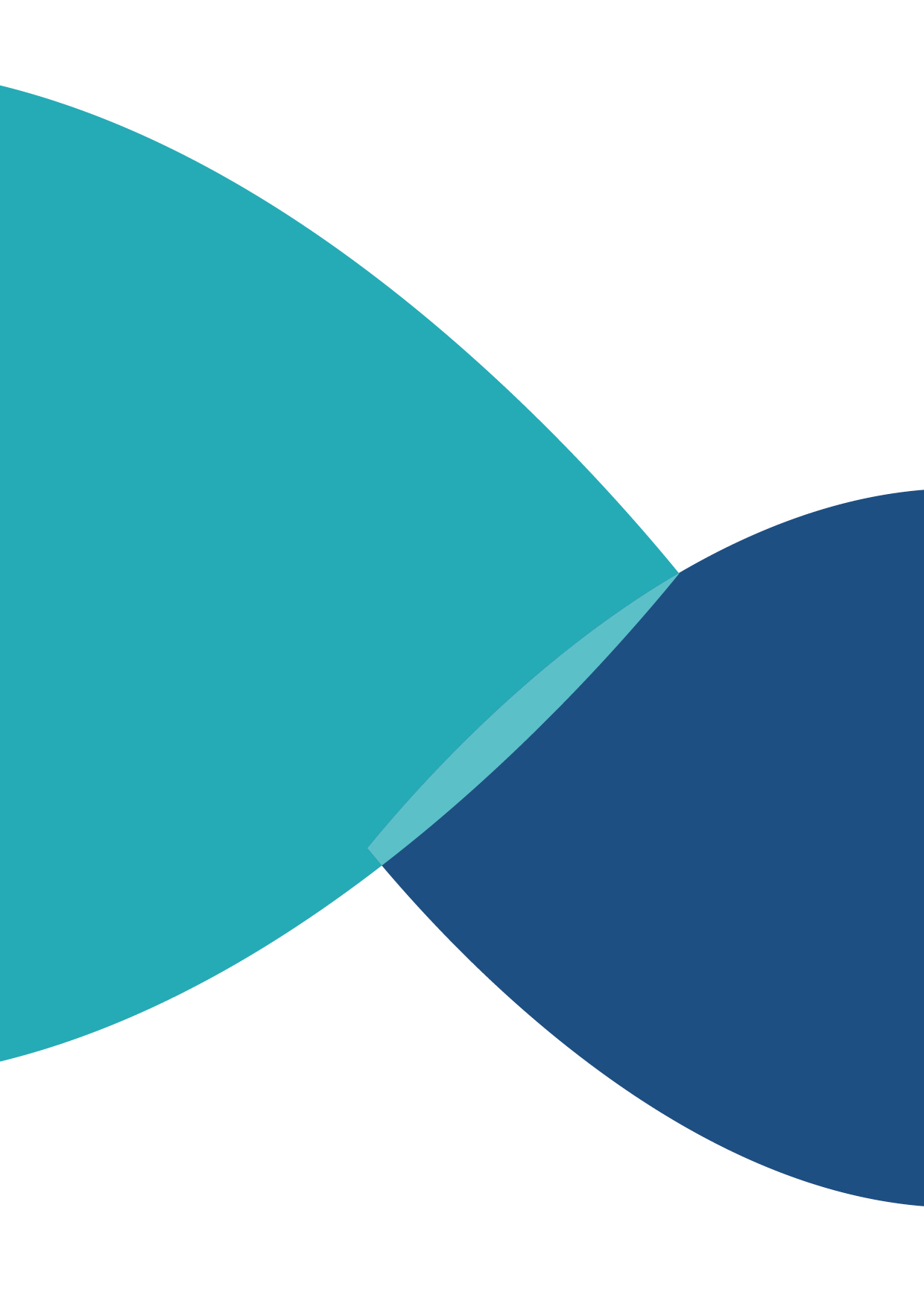 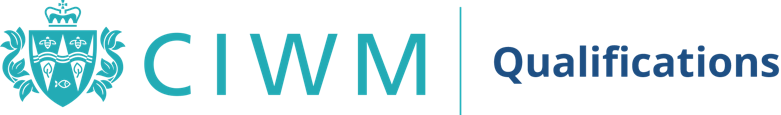 CIWM CodeQuartz Programme IDQuartz Qualification IDQualification TitleAbbreviationCentre Document Index CodeCriteriaEvidence Centre Meets Criteria1.1.1The CIWM (WAMITAB) Qualifications Centre’s aims and management system in relation to the qualification delivery are supported by senior management and understood by the delivery team.1.1.2The CIWM (WAMITAB) Qualifications Centre has documented policies and procedures in place to provide advice and guidance; and these are understood by all staff (e.g. assessors, tutors, invigilators, IQAs etc.) and complied with. 1.1.3The CIWM (WAMITAB) Qualifications Centre’s quality assurance procedures and activities are: Clearly documentedConsistent with national requirements Ensure the quality and consistency of delivery/ assessment/invigilation1.1.4The CIWM (WAMITAB) Qualifications Centre has an established appeals procedure, which is documented and made available to all learners.1.1.5The CIWM (WAMITAB) Qualifications Centre’s information and recording systems enable learner's achievements to be monitored and reviewed in relation to the CIWM (WAMITAB) Qualifications Centre’s equal opportunities policy.1.1.6The CIWM (WAMITAB) Qualifications Centre is compliant with the General Data Protection Regulations (GDPR). 1.1.7The CIWM (WAMITAB) Qualifications Centre's achievements are monitored and reviewed and used to inform future centre developmental activity.CodeCriteriaEvidence Centre Meets Criteria2.1.1The roles, responsibilities, authorities and accountabilities of the following staff across all assessment sites are clearly defined, allocated and understood:Head of CIWM (WAMITAB) Qualifications CentreCIWM (WAMITAB) Qualifications Centre coordinatorCIWM (WAMITAB) Qualifications Centre administrator(s)AssessorsTutorsIQAsInvigilators2.1.2There are sufficient occupationally competent and qualified delivery staff to meet demand in terms of:AssessorsTutorsIQAsInvigilators 2.1.3Delivery, assessment, internal quality assurance and invigilation is conducted by suitable persons without a personal interest or conflict of interest.2.1.4Delivery staff have sufficient time, resources and authority to perform their roles and responsibilities effectively including:AssessorsTutorsIQAsInvigilators2.1.5A staff development programme is established for delivery staff  in line with identified needs including:AssessorsTutorsIQAsInvigilatorsCodeCriteriaEvidence Centre Meets Criteria3.1.1CIWM (WAMITAB) Qualifications Centre advised of the requirements for access to premises, records, information, learners and staff for the purpose of external quality assurance.3.1.2Requests are complied with for access to premises, records, information, learners and staff for the purpose of external quality assurance. 3.1.3There is effective communication within the delivery team and with CIWM.3.1.4Queries about the qualification specification, assessment guidance or related CIWM materials are resolved and recorded.3.1.5Information supplied to CIWM for the purposes of registration and certification is complete and accurate.3.1.6CIWM (WAMITAB) Qualifications Centre staff are familiar with Quartz and able to access/ use the system3.1.7CIWM is notified of any changes which may affect the CIWM (WAMITAB) Qualifications Centre’s ability to meet the approved CIWM (WAMITAB) Qualifications Centre criteriaCodeCriteriaEvidence Centre Meets Criteria4.1.1Resource needs are accurately identified in relation to the specific award and resources are made available.4.1.2Equipment, accommodation and sites used for the purposes of assessment comply with relevant legislation relating to health and safety and access by Learners.CodeCriteriaEvidence Centre Meets Criteria5.1.1Information, advice and guidance about qualification procedures and practices are provided to learners and potential learners.Unique Learner Number (ULN) – Funded Provision onlyUnless the learner chooses not to have one, the CIWM (WAMITAB) Qualifications Centre has in place arrangements to provide the learner with a ULN. ULN’s are mandatory for government funded learners. 5.1.2Learner’s development needs are matched against the requirements of the qualification and an agreed individual learning/assessment plan is established5.1.3Learners have regular opportunities to review their progress and goals and to revise their learning/assessment plan accordingly.5.1.4Particular assessment requirements and needs of learners are identified and met where possible.5.1.5Qualification certificates are made available to learners5.1.6Learner, employer and other feedback is used to evaluate the quality and effectiveness of qualification provision against the CIWM (WAMITAB) Qualifications Centre's stated aims and policies, leading to continuous improvement.CodeCriteriaEvidence Centre Meets Criteria6.1.1The CIWM (WAMITAB) Qualifications Centre has the staff, resources and systems necessary to support the delivery of the qualification. For vocational qualifications, this includes : Assessment of units  Application of exemptions and/or Recognition of Prior Learning (RPL)6.1.2Access to assessment is encouraged through the use of a range of valid assessment methods.6.1.3CIWM (WAMITAB) Qualifications Centre portfolios have a clear, auditable structure.6.1.4Assessment decisions and practices are regularly sampled and findings are acted upon to ensure consistency and fairness.6.1.5The effectiveness of the internal quality assurance strategy is reviewed against national requirements and corrective measures are implemented.CodeCriteriaEvidence Centre Meets Criteria6.2.1The CIWM (WAMITAB) Qualifications Centre has the staff, resources and systems necessary to support the delivery of the qualification(s). 6.2.2CIWM (WAMITAB) Qualifications Centre delivery team are familiar with and applying:Relevant assessment strategy for qualification being deliveredRegulations for the Conduct of CIWM MCQ TestsReasonable adjustments policySpecial considerations policy6.2.3For online delivery: All equipment meets the IT specification for use of ClassmarkerStaff are able to follow procedures to order exam links within appropriate timeframesInvigilation documents are completed and returned to CIWM within appropriate timescales6.2.4For paper based delivery: Staff are able to follow procedures to order exam papers within appropriate timeframesInvigilation documents are completed and returned to CIWM within appropriate timescalesCodeCriteriaEvidence Centre Meets Criteria7.1.1Actions identified by External Quality Assurer as part of the CIWM (WAMITAB) Qualifications Centre approval visit and routine visit will be disseminated to appropriate staff and actions met in the time frames stated.